ORGANIZACIÓN DEL CUADERNO DE VOCABULARIO Cómo cuidar su presentaciónUtiliza un cuaderno grapado pequeño, cuadriculado, específico para esta actividad. Si el cuaderno no tiene cubiertas plásticas debes forrarlo.Escribe en el exterior, en  una etiqueta, tu nombre, el curso, grupo, número y el nombre de la profesora de G. H.En la primera página crea una portada en la que se lea claramente “Cuaderno de Vocabulario”, incluye un dibujo o un diseño artístico relacionado con el vocabulario y la asignatura. Escribe de nuevo tu identificación (nombre, año académico, asignatura, curso, grupo y número de clase) en la parte inferior derecha de esta páginaPega estas indicaciones en el reverso de esta portada (dobla la página y pega solo la mitad de la misma, la otra mitad quedará sin pegar, volante).Pega el sobre en la contraportada y mantén la rúbrica doblada en su interior.Empieza cada trimestre con una página especial que así lo indique.No dejes hojas sueltas en el interior del cuaderno. Márgenes: Debes respetar al menos 2 cm en todo el contorno de la hoja.Utiliza solo bolígrafo azul o/y negro. El lápiz no está permitido.Tu caligrafía debe ser clara, fácilmente legible y de un tamaño adecuado.Evita el uso del tippex. Si es necesario tacha de forma discreta.Cómo hacer el trabajo de  vocabulario en el cuadernoEn la página del lado izquierdo (cara B) indica la fecha y recuadra el  título de la unidad a la que corresponden los términos o conceptos trabajados  en clase.  Escribe la definición (qué o quién, cuándo, dónde, importancia). También puedes ilustrar con dibujos explicativos.En la  cara A (derecha) tienes que hacer una redacción, libre y personal  que incluya los conceptos de vocabulario. Empieza por ponerle un título, en la parte superior de la cara A, en mayúsculas y resaltado en color. Los conceptos también deben estar  subrayados o resaltados en ambas páginas (en las definiciones y en el texto o redacción).El párrafo o narración debe incluir los 5 conceptos de vocabulario.Si tienes que repetir 	la redacción, hazlo en una hoja aparte y pégala por un lateral de esta, de modo que quede volante y se puedan ver ambas redacciones.Busca que tu redacción tenga coherencia: todas las palabras deben formar parte de una historia que las conecte y les dé sentido. Extensión mínima:  la mitad de la página.   Sé cuidadoso con la estética, la limpieza y la presentación. Sé creativo y transforma tu cuaderno de vocabulario en un una atractiva herramienta de trabajo de la que puedas disfrutar y valorar tu esfuerzo.Añade tantos dibujos o fotos como desees con objeto de hacerlo atractivo pero también de darle sentido a las palabras y términos.Completa tu cuaderno en tus ausencias.Lee estas normas las veces que lo necesites para hacer bien tu trabajo.MODELO                              FechaTÍTULO DE LA UNIDAD  Concepto 1: definición  Concepto 2: definición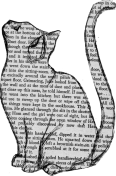   Concepto 3: definición  Concepto 1: definición  Concepto 5: definición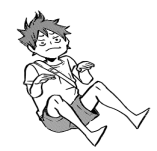 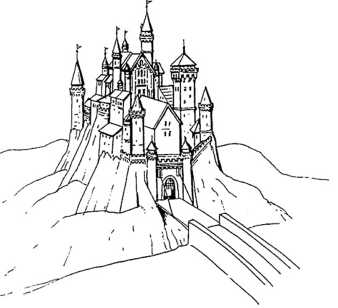                                                          FechaTítulo de la Redacción……………………    …………………. ……CONCEPTO 1 … ………………………………………...         ……………………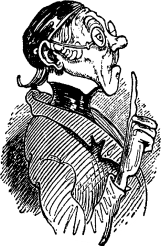   …………………..  CONCEPTO  2.                 ……………………………………………………    ……………  CONCEPTO 3 …………………………      CONCEPTO 4…………..…………………    ……………………………………………………    ………………………  CONCEPTO 5……    ……………………………………………………    ……………………………………………………    ………………………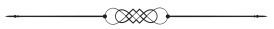 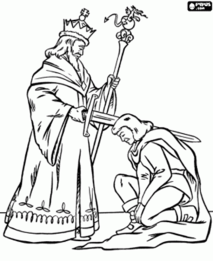 